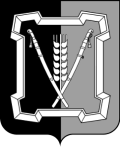 АДМИНИСТРАЦИЯ  КУРСКОГО  МУНИЦИПАЛЬНОГО  ОКРУГАСТАВРОПОЛЬСКОГО КРАЯП О С Т А Н О В Л Е Н И Е18 октября 2021 г.	ст-ца Курская	      № 1225О Порядке ликвидации аварийных ситуаций в системах теплоснабжения с учетом взаимодействия тепло-, электро-, топливо- и водоснабжающих организаций, потребителей тепловой энергии, ремонтно-строительных и транспортных организаций и администрации Курского муниципального округа Ставропольского края В соответствии с Федеральным законом от 06 октября 2003 г.                     № 131-ФЗ «Об общих принципах организации местного самоуправления в Российской Федерации», Правилами оценки готовности к отопительному периоду, утвержденными приказом Министерства энергетики Российской Федерации от 12 марта 2013 г. № 103, в целях обеспечения координации, оперативного взаимодействия и реагирования служб жилищно-коммуналь-ного хозяйства при возникновении нештатных ситуаций (аварий) на объектах энергетики, жилищно-коммунального комплекса и социально значимых объектах Курского муниципального округа Ставропольского краяадминистрация Курского муниципального округа Ставропольского краяПОСТАНОВЛЯЕТ:Утвердить прилагаемый Порядок ликвидации аварийных ситуаций в системах теплоснабжения с учетом взаимодействия тепло-, электро-, топливо- и водоснабжающих организаций, потребителей тепловой энергии, ремонтно-строительных и транспортных организаций и администрации Курского муниципального округа Ставропольского края (далее - Порядок).2.  Руководителям организаций жилищно-коммунального комплекса и социально значимых объектов Курского муниципального округа Ставропольского края при локализации и ликвидации нештатных (аварийных) ситуаций в области жилищно-коммунального комплекса, а также в практической деятельности руководствоваться настоящим Порядком.3.  Отделу по организационным и общим вопросам администрации Курского муниципального округа Ставропольского края  официально обнародовать настоящее постановление на официальном сайте администрации Курского муниципального округа Ставропольского края в информацион-            но-телекоммуникационной сети «Интернет».24. Настоящее постановление вступает в силу со дня его официального обнародования на официальном сайте администрации Курского муниципального округа Ставропольского края в информационно-телекоммуника-ционной сети «Интернет».ПОРЯДОКликвидации аварийных ситуаций в системах теплоснабжения с учетом взаимодействия тепло-, электро-, топливо- и водоснабжающих организаций, потребителей тепловой энергии, ремонтно-строительных и транспортных организаций и администрации Курского муниципального округа Ставропольского краяПорядок ликвидации аварийных ситуаций в системах теплоснабже-ния с учетом взаимодействия тепло-, электро-, топливо- и водоснабжающих организаций, потребителей тепловой энергии, ремонтно-строительных и транспортных организаций и администрации Курского муниципального округа Ставропольского края (далее - Порядок) разработан в целях коор-динации деятельности администрации Курского муниципального округа Ставропольского края (далее - администрация)  и ресурсоснабжающих орга-низаций при решении вопросов, связанных с ликвидацией аварийных си-туаций на системах жизнеобеспечения жителей Курского муниципального округа Ставропольского края.2. Настоящий Порядок обязателен для выполнения исполнителями и потребителями коммунальных услуг, тепло-, электро-, газо- и водоснаб-жающих организаций, ремонтных служб жилищно-коммунального хозяйства и администрации.3. В настоящем Порядке используются следующие основные понятия: «коммунальные услуги» - деятельность исполнителя коммунальных услуг по холодному водоснабжению, горячему водоснабжению, водоотведению, электроснабжению, газоснабжению и теплоснабжению, обеспечивающая комфортные условия проживания граждан в жилых помещениях;«исполнитель» - юридическое лицо, независимо от организационно-правовой формы, предоставляющее коммунальные услуги, производящие или приобретающие коммунальные ресурсы и отвечающие за обслуживание инженерных систем, с использованием которых потребителю предоставляются коммунальные услуги;«потребитель» - гражданин, использующий коммунальные услуги для личных и иных нужд, не связанных с осуществлением предпринимательской деятельности;«управляющая организация» - юридическое лицо, независимо от организационно-правовой формы; «ресурсоснабжающая организация» - юридическое лицо, независимо от организационно-правовой формы, осуществляющие продажу коммунальных ресурсов;«коммунальные ресурсы» - холодная вода, горячая вода, электрическая энергия, тепловая энергия, используемые для предоставления коммунальных услуг.Основной задачей администрации, организаций жилищно-комму-нального  хозяйства  является  обеспечение  устойчивого  тепло-, водо-, элек-2тро-, газоснабжения потребителей, поддержание необходимых параметров энергоносителей и обеспечение нормативного температурного режима в зданиях с учетом их назначения и платежной дисциплины энергопотребления. Ответственность за предоставление коммунальных услуг устанавливается в соответствии с действующим законодательством. Взаимодействие аварийно-диспетчерских служб организаций жилищно-коммунального комплекса, ресурсоснабжающих организаций и администрации определяется в соответствии с действующим законодательством. Взаимоотношения ресурсоснабжающих организаций с исполнителями коммунальных услуг и потребителями определяются заключенными между ними договорами и действующим законодательством. Ответственность исполнителей коммунальных услуг, потребителей ресурсоснабжающей организации определяется балансовой принадлежностью инженерных сетей и фиксируется в акте разграничения балансовой принадлежности инженерных сетей и эксплуатационной ответственности сторон, прилагаемом к договору предоставления коммунальной услуги.Исполнители коммунальных услуг и потребители должны обеспечивать:своевременное и качественное техническое обслуживание и ремонт теплопотребляющих систем, а также разработку и выполнение, согласно договору на пользование тепловой энергией, графиков ограничения и отключения теплопотребляющих установок при временном недостатке тепловой мощности или топлива на источниках теплоснабжения;допуск работников специализированных организаций, с которыми заключены договоры на техническое обслуживание и ремонт теплопотребляющих систем, на объекты в любое время суток.9. При возникновении незначительных повреждений на инженерных сетях, исполнитель оповещает телефонограммой о повреждениях владельцев коммуникаций, смежных с поврежденной и администрацию, которые немедленно направляют своих представителей на место повреждения. 10. Работы по устранению технологических нарушений на инженерных сетях, связанные с нарушением благоустройства территории, производятся тепло- и ресурсоснабжающими организациями и их подрядными организациями по согласованию с администрацией.11. Восстановление твердого покрытия, газонов и зеленых насаждений на уличных проездах, газонов на внутриквартальных и дворовых территориях после выполнения аварийных и ремонтных работ на инженерных сетях производятся за счет владельцев инженерных сетей, на которых произошла авария или возник дефект.12.  Администрация обязана оказывать содействие подрядным организациям по своевременноя выдаче разрешений на производство аварийно-восстановительных и ремонтных работ на инженерных сетях и закрытию движения транспорта в местах производства работ.13. Собственники земельных участков, по которым проходят инженерные коммуникации, обязаны:осуществлять контроль за содержанием охранных зон инженерных сетей,  в  том  числе  за своевременной  очисткой  от  горючих отходов, мусора, 3опавших листьев, сухой травы, а также обеспечивать круглосуточный доступ для обслуживания и ремонта инженерных коммуникаций;не допускать в пределах охранных зон инженерных сетей и сооружений возведения несанкционированных построек, складирования материалов, устройства свалок, посадки деревьев, кустарников и т.п.;обеспечивать, по требованию владельца инженерных коммуникаций, снос несанкционированных построек и посаженных в охранных зонах деревьев и кустарников;принимать меры, в соответствии с действующим законодательством, к лицам, допустившим устройство в охранной зоне инженерных коммуникаций постоянных или временных предприятий торговли, парковки транспорта, рекламных щитов и т. д.;компенсировать затраты, связанные с восстановлением или переносом из охранной зоны инженерных коммуникаций построек и сооружений, а также с задержкой начала производства аварийных или плановых работ из-за наличия несанкционированных сооружений.14. Собственники земельных участков, организации, ответственные за содержание территории, на которой находятся инженерные коммуникации, эксплуатирующая организация, сотрудники органов внутренних дел (по согласованию) при обнаружении технологических нарушений (вытекание горячей воды или выход пара из надземных трубопроводов тепловых сетей, вытекание воды на поверхность из подземных коммуникаций, образование провалов и т.п.) обязаны:принять меры по ограждению опасной зоны и предотвращению доступа посторонних лиц в зону технологического нарушения до прибытия аварийных служб;незамедлительно информировать администрацию о всех происшествиях, связанных с повреждением инженерных коммуникаций.15. Владелец или арендатор встроенных нежилых помещений (подвалов, чердаков, мансард и др.), в которых расположены инженерные сооружения или по которым проходят инженерные коммуникации, при использовании этих помещений под склады или другие объекты, обязан обеспечить беспрепятственный доступ представителей исполнителя коммунальных услуг и (или) специализированных организаций, обслуживающих внутридомовые системы, для их осмотра, ремонта или технического обслуживания. Работы по оборудованию встроенных нежилых помещений, по которым проходят инженерные коммуникации, выполняются по техническим условиям исполнителя коммунальных услуг, согласованным с тепло- и ресурсоснабжающей организацией.16. На всех объектах социальной сферы их владельцами должны быть оформлены таблички с указанием адресов и номеров телефонов для сообщения о технологических нарушениях работы систем инженерного обеспечения.Начальник отдела по организационным и общим вопросам администрацииКурского муниципального округаСтавропольского края		  					             Л.А.КущикГлава Курскогомуниципального округа  Ставропольского края        С.И.КалашниковУТВЕРЖДЕНпостановлением администрации  Курского муниципального округа Ставропольского краяот 18 октября 2021 г. № 1225  